, Faculty of Social Sciences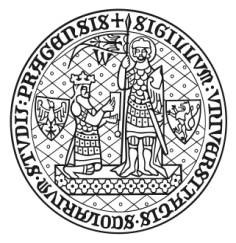 Application for a Contribution to Cover the Annual Coupon in the Public Transport in the   of First and last name: Date of birth:  Workplace:   Date:      	 	          		Employee’s signature: ………………………..Supplements: A copy of a valid Opencard or the ‘Lítačka’ transit card issued in the name of the employee,The original of the tax document on the payment of the price for recharging the electric ticket at the amount of the current annual pre-payment of the fare,or A copy of a paper annual coupon and a copy of the PID (Prague Integrated Transport) card issued in the name of the employee,The original of the tax document on the payment of a paper annual coupon. Statement by the personnel office:Statement by the account office with an indication of the amount of the contribution:Approval of the payment of the contribution by the Secretary of the faculty: